О внесении изменений в Порядок размещения сведений о доходах, расходах, об имуществе и обязательствах имущественного характера, предоставляемых лицами, замещающими муниципальные должности в органах местного самоуправления Амурзетского сельского поселения, в информационно-телекоммуникационной сети «Интернет» и предоставления этих сведений средствам массовой информации для опубликования, утвержденный решением Собрания депутатов Амурзетского сельского поселения от 12.10.2017 № 336        	В соответствии с Федеральным законом от 06.10.2003 № 131-ФЗ «Об общих принципах организации местного самоуправления в Российской Федерации»,   законом   Еврейской    автономной   области   от   25.02.2009 № 526-ОЗ «О некоторых вопросах противодействия коррупции в Еврейской автономной области», Уставом муниципального образования «Амурзетское сельское поселение» Собрание депутатов сельского поселенияРЕШИЛО:1. Внести в Порядок размещения сведений о доходах, расходах, об имуществе и обязательствах имущественного характера, предоставляемых лицами, замещающими муниципальные должности в органах местного самоуправления Амурзетского сельского поселения, в информационно-телекоммуникационной сети «Интернет» и предоставления этих сведений средствам массовой информации для опубликования, утвержденный решением Собрания депутатов Амурзетского сельского поселения от 12.10.2017 № 336, следующее изменение:Подпункт 2.4 пункта 2 изложить в следующей редакции:«2.4. Сведения об источниках получения средств, за счет которых совершены сделки (совершена сделка) по приобретению земельного участка, другого объекта недвижимого имущества, транспортного средства, ценных бумаг (долей участия, паев в уставных (складочных) капиталах организаций), цифровых финансовых активов, цифровой валюты, если общая сумма таких сделок (сумма такой сделки) превышает общий доход лица, замещающего муниципальную должность, его супруги (супруга)  за три последних года, предшествующих отчетному периоду.».	2. Опубликовать настоящее решение в Информационном вестнике Амурзетского сельского поселения и на официальном интернет сайте Амурзетского сельского поселения http://amurzetadmin.ru.  3. Настоящее решение вступает в силу после дня его официального опубликования. Глава сельского поселения, председатель Собрания депутатов                                              Н.В. Шаляпин Муниципальное образование «Амурзетское сельское поселение»Октябрьского муниципального районаЕврейской автономной областиСОБРАНИЕ ДЕПУТАТОВРЕШЕНИЕМуниципальное образование «Амурзетское сельское поселение»Октябрьского муниципального районаЕврейской автономной областиСОБРАНИЕ ДЕПУТАТОВРЕШЕНИЕМуниципальное образование «Амурзетское сельское поселение»Октябрьского муниципального районаЕврейской автономной областиСОБРАНИЕ ДЕПУТАТОВРЕШЕНИЕ03.06.2021                                                                	     №  200 с. Амурзетс. Амурзетс. Амурзет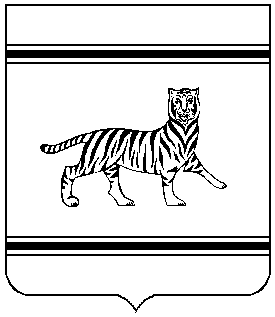 